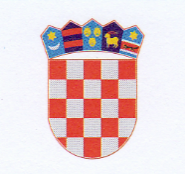 R E P U B L I K A    H R V A T S K AKRAPINSKO-ZAGORSKA ŽUPANIJA                 ŽUPANKLASA: 604-02/19-01/338URBROJ: 2140/1-02-19-9Krapina, 4. prosinca 2019.Na temelju članka 3.  Pravilnika o uvjetima, kriterijima i postupku dodjele stipendija redovitim učenicima srednjih škola i studentima s područja Krapinsko-zagorske županije (“Službeni glasnik Krapinsko-zagorske županije», broj 28/16.)  i članka 32. Statuta Krapinsko-zagorske županije (“Službeni glasnik Krapinsko-zagorske županije”, broj 13/01., 5/06.,  14/09., 11/13. i 26/13-pročišćeni tekst), župan Krapinsko-zagorske županije donosiZ A K L J U Č A Ko izmjeni Zaključka o raspisivanju natječaja za dodjelu stipendija redovitim studentima s područja Krapinsko-zagorske županije za ak. godinu 2019./2020. I.U točci I. Zaključka o raspisivanju natječaja za dodjelu stipendija  redovitim  studentima s područja Krapinsko-zagorske županije za akademsku 2019./2020. godinu, pod brojem I.: A – briše se broj „30“ i umjesto njega dolazi broj „37“B – briše se broj „30“ i umjesto njega dolazi broj „31“II.Ovaj Zaključak objavit će se u «Službenom glasniku Krapinsko-zagorske županije».                                                                             			ŽUPAN						       		         Željko KolarDOSTAVITI:Upravni odjel za obrazovanje, kulturu, šport i tehničku kulturu, ovdje;Upravni odjel za financije i proračun, ovdje;Za zbirku isprava;PismohranaR E P U B L I K A    H R V A T S K AKRAPINSKO-ZAGORSKA ŽUPANIJA         ŽUPANKLASA: 604-02/19-01/338URBROJ: 2140/1-02-19-10Krapina, 4. prosinca 2019.Na temelju članka 3. i članka 17. Pravilnika o uvjetima, kriterijima i postupku dodjele stipendija redovitim učenicima srednjih škola i studentima s područja Krapinsko-zagorske županije («Službeni glasnik Krapinsko-zagorske županije», broj 28/16.)  i članka 32. Statuta Krapinsko-zagorske županije ( (“Službeni glasnik Krapinsko-zagorske županije”, broj 13/01., 5/06., 11/06.,14/09., 11/13. i 26/13. pročišćeni tekst), župan Krapinsko-zagorske županije donosiZ A K L J U Č A Ko dodjeli stipendija redovitim studentima s područja Krapinsko-zagorske županije za akademsku 2019./2020. godinu I.	Prema utvrđenoj Redoslijednoj listi za studentske stipendije u :A kategoriji:  od rednog broja 1 do rednog broja 111, pravo na stipendiju ostvaruju podnositelji zahtjeva od rednog broja 1 do rednog broja 37 uključivo i to u mjesečnom iznosu od 700,00 kn,B kategoriji: od rednog broja 1 do rednog broja 97, pravo na stipendiju ostvaruju podnositelji zahtjeva od rednog broja 1 do rednog broja 31 uključivo i to u mjesečnom iznosu od 700,00 kn,C kategoriji: od rednog broja 1 do rednog broja 9, pravo na stipendiju ostvaruju podnositelji zahtjeva od rednog broja 1 do rednog broja 9 uključivo i to u mjesečnom iznosu od 700,00 kn.II.Redoslijedne liste objaviti će se na oglasnoj ploči i web stranci Županije.III.	Ovaj Zaključak objaviti će se u «Službenom glasniku Krapinsko-zagorske županije», na oglasnoj ploči Županije i na web stranici Županije.                                                       						ŽUPAN									        Željko KolarDOSTAVITI:Upravni odjel za obrazovanje, kulturu, šport i tehničku kulturu,Upravni odjel za financije i proračun, ovdje;«Službeni glasnik Krapinsko-zagorske županije», za objavu;Oglasna ploča, za objavu;Za zbirku isprava;Pismohrana.